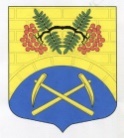 СОВЕТ ДЕПУТАТОВ МУНИЦИПАЛЬНОГО ОБРАЗОВАНИЯПУТИЛОВСКОЕ  СЕЛЬСКОЕ ПОСЕЛЕНИЕ КИРОВСКОГО МУНИЦИПАЛЬНОГО РАЙОНА ЛЕНИНГРАДСКОЙ ОБЛАСТИР Е Ш Е Н И Еот 31 января 2017 года  № 1Об установлении ежемесячной надбавки к должностному окладу в соответствии с присвоенным классным чином муниципальному служащему администрации муниципального образования Путиловское сельское поселение Кировского муниципального района Ленинградской областиРуководствуясь Федеральными законами от 2 марта 2007 года № 25-ФЗ «О муниципальной службе в Российской Федерации», от 07 февраля 2011 года №6-ФЗ «Об общих принципах организации деятельности контрольно-счетных органов субъектов Российской Федерации и муниципальных образований, областным законом от 11 марта 2008 года № 14-ОЗ «О правовом регулировании муниципальной службы в Ленинградской области» и  в соответствии с решением совета депутатов муниципального образования Путиловское сельское поселение   Кировского муниципального района Ленинградской области от 20.12.2016 года № 36 «О бюджете муниципаль-ного образования Путиловское сельское поселение   Кировского муници-пального района Ленинградской области на 2017год», Совет депутатов решил:1.Установить ежемесячную надбавку к должностному окладу в соответствии с присвоенным классным чином муниципальному служащему админист-рации муниципального образования Путиловское сельское поселение   Кировского муниципального района Ленинградской области, согласно приложению.2.  Решение совета депутатов муниципального образования Путиловское сельское поселение муниципального образования Кировский муниципаль-ный район Ленинградской области от 30 июня 2016 года № 20 «Об установ-лении ежемесячной надбавки к должностному окладу в  соответствии с прис-военным классным чином муниципальному служащему администрации му-ниципального образования Путиловское сельское поселение муниципаль-ного образования Кировский муниципальный район Ленинградской области считать утратившим силу.3. Настоящее решение вступает в силу с 01.01.2017 года.                  Глава муниципального образования                        В.И. ЕгорихинРазослано: дело, администрация МО Путиловское сельское поселение, сайт МО Путиловское сельское поселение, газета «Ладога»                                                                                                                         УТВЕРЖДЕНОрешением совета депутатовмуниципального образованияПутиловское сельское поселениеКировского муниципального районаЛенинградской областиот 31 января 2017  № 1(приложение)Размерыежемесячной надбавки к должностному окладу в соответствии с присвоенным классным чином муниципальному служащему администрации муниципального образования Путиловское сельское поселение   Кировского муниципального района Ленинградской областиНаименование классных чиновРазмер ежемесячной надбавки к должностному окладу в соответствии с присвоеннымклассным чином(рублей)Замещаемая  должность  муниципальной службы высшей  группыЗамещаемая  должность  муниципальной службы высшей  группыМуниципальный служащий   муниципального образования  в Ленинградской области   1 класса2631Муниципальный служащий   муниципального образования  в Ленинградской области   2 класса2480Муниципальный служащий   муниципального образования  в Ленинградской области  3 класса2406Замещаемая  должность  муниципальной службы главной  группыЗамещаемая  должность  муниципальной службы главной  группыМуниципальный служащий   муниципального образования  в Ленинградской области   4 класса2181Муниципальный служащий   муниципального образования  в Ленинградской области   5 класса2105Муниципальный служащий   муниципального образования  в Ленинградской области    6 класса2030Замещаемая  должность  муниципальной службы ведущей  группыЗамещаемая  должность  муниципальной службы ведущей  группыМуниципальный служащий   муниципального образования  в Ленинградской области   7  классаМуниципальный служащий   муниципального образования  в Ленинградской области   8  классаМуниципальный служащий   муниципального образования  в Ленинградской области   9  классаЗамещаемая  должность  муниципальной службы старшей  группыЗамещаемая  должность  муниципальной службы старшей  группыМуниципальный служащий   муниципального образования  в Ленинградской области   10 класса1729Муниципальный служащий   муниципального образования  в Ленинградской области   11 класса1654Муниципальный служащий   муниципального образования  в Ленинградской области   12 класса1579Замещаемая  должность  муниципальной службы младшей  группыЗамещаемая  должность  муниципальной службы младшей  группыМуниципальный служащий   муниципального образования  в Ленинградской области   13 класса1503Муниципальный служащий   муниципального образования  в Ленинградской области   14 класса1428Муниципальный служащий   муниципального образования  в Ленинградской области   15 класса1353